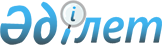 "Қазақстан Республикасы Мемлекеттік хатшысының мәртебесі мен өкілеттіктері туралы" Қазақстан Республикасы Президентінің 2007 жылғы 13 тамыздағы № 379 Жарлығына өзгеріс пен толықтыру енгізу туралы
					
			Күшін жойған
			
			
		
					Қазақстан Республикасы Президентінің 2019 жылғы 13 сәуірдегі № 23 Жарлығы. Күші жойылды - Қазақстан Республикасы Президентінің 2022 жылғы 14 маусымдағы № 927 Жарлығымен
      Ескерту. Күші жойылды – ҚР Президентінің 14.06.2022 № 927 Жарлығымен.
      ҚАУЛЫ ЕТЕМІН:
      1. "Қазақстан Республикасы Мемлекеттік хатшысының мәртебесі мен өкілеттіктері туралы" Қазақстан Республикасы Президентінің 2007 жылғы 13 тамыздағы № 379 Жарлығына (Қазақстан Республикасының ПҮАЖ-ы, 2007 ж., №27, 309-құжат) мынадай өзгеріс пен толықтыру енгізілсін:
      4-тармақта:
      3) тармақша мынадай редакцияда жазылсын:
      "3) мыналардың:
      әлеуметтік-гуманитарлық: білім, ғылым, мәдениет және спорт салаcындағы;
      Мемлекет басшысының жанындағы мына консультативтік-кеңесші органдардың: Сыбайлас жемқорлыққа қарсы іс-қимыл мәселелері жөніндегі комиссияның; Мемлекеттік наградалар жөніндегі комиссияның; Азаматтық мәселелері жөніндегі комиссияның; Қазақстан Республикасының Тұңғыш Президенті – Елбасының Мемлекеттік бейбітшілік және прогресс сыйлығын беру жөніндегі комиссияның; Мемлекеттік рәміздер мен ведомстволық және оларға теңестірілген өзге де наградалар геральдикасы жөніндегі республикалық комиссияның; Шетелде кадрлар даярлау жөніндегі республикалық комиссияның; әл-Фараби атындағы ғылым мен техника саласындағы мемлекеттік сыйлығын беру жөніндегі комиссияның; Әдебиет пен өнер саласындағы мемлекеттік сыйлығын беру жөніндегі комиссияның; Қоғамдық сананы жаңғырту бағдарламасын іске асыру жөніндегі ұлттық комиссияның қызметтерін үйлестіреді;";
      мынадай мазмұндағы 3-1) тармақшамен толықтырылсын:
      "3-1) Қазақстан Республикасы Президентінің жанындағы Қазақстанның стратегиялық зерттеулер институтының қызметіне жетекшілік етеді, қоғамдық даму саласындағы басқа мемлекеттік талдамалық құрылымдардың, сондай-ақ Қазақстан Республикасы Президентінің жанындағы Адам құқықтары жөніндегі комиссия мен Қазақстан халқы Ассамблеясының жұмысын үйлестіреді;".
      2. Осы Жарлық қол қойылған күнінен бастап қолданысқа енгізіледі.
					© 2012. Қазақстан Республикасы Әділет министрлігінің «Қазақстан Республикасының Заңнама және құқықтық ақпарат институты» ШЖҚ РМК
				
      Қазақстан РеспубликасыныңПрезиденті

Қ. Тоқаев
